ПОЛОЖЕНИЕо районном конкурсе оформления страниц первичного отделения РДШ 
в социальной сети «ВКонтакте» (VK)ОБЩИЕ ПОЛОЖЕНИЯРайонный конкурс оформления страниц первичного отделения РДШ в социальной сети «ВКонтакте» (VK) (далее – Конкурс) проводится 
в соответствии с планом МБОУДО ДДЮТ в рамках деятельности местного РДШ Всеволожского района по информационно-медийному направлению.ЦЕЛИ И ЗАДАЧИ КОНКУРСАЦелью конкурса является выявление и поощрение первичных отделений РДШ, активно популяризирующих и продвигающих деятельность первичного отделения РДШ в социальной сети «ВКонтакте» (VK).Задачи Конкурса:приобщение активистов РДШ к использованию социальной сети «ВКонтакте» (VK) в качестве инструмента популяризации и продвижения деятельности первичного отделения РДШ, а также привлечения единомышленников;мотивирование к ведению страницы первичного отделения РДШ в социальной сети «ВКонтакте» (VK) в рамках реализации информационно-медийного направления РДШ;знакомство активистов первичных отделений РДШ с основами SMM-менеджмента, копирайтинга и веб-дизайна;поощрение первичных отделений РДШ, реализующих информационно-медийное направление деятельности РДШ. УЧАСТНИКИ КОНКУРСАК участию в Конкурсе приглашаются первичные отделения РДШ Всеволожского района всей командой. ПОРЯДОК ПРОВЕДЕНИЯ КОНКУРСА 
И УСЛОВИЯ УЧАСТИЯ В КОНКУРСЕКонкурс проводится в дистанционном формате в 2 этапа:заявочный: 01 декабря - 16 декабря 2020 года;оценочный: 17 декабря - 25 декабря 2020 года. Для участия в Конкурсе необходимо в срок до 16 декабря 2020 года подать электронную заявку на платформе «Google Forms» по ссылке:https://docs.google.com/forms/d/e/1FAIpQLSe1HQoPXr5b6vkfWLUUgbBvkIakWc22FsRG-yec78oMl9QCbw/viewform или по QR-коду: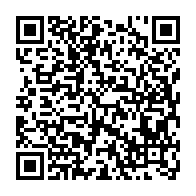 ПОДВЕДЕНИЕ ИТОГОВ КОНКУРСА Победителей и призёров конкурса определяет жюри, сформированное организационным комитетом Конкурса согласно критериям оценки, указанным в Приложении 1 и методическим рекомендациям, указанным в Приложении 2. По результатам Конкурса жюри присуждает 1,2,3 места. Победители и призёры Конкурса награждаются дипломами.Жюри также оставляет за собой право присуждать дополнительные номинации. Итоги конкурса будут подведены 28 декабря 2020 года 
в официальной группе местного отделения РДШ в социальной сети «ВКонтакте» (VK) по ссылке: https://vk.com/vsevrdsh.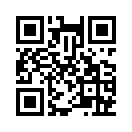 КОНТАКТНАЯ ИНФОРМАЦИЯБородина Наталья Владимировна, отдел гражданско-патриотического воспитания МБОУДО ДДЮТ, руководитель Адрес: 188641, Ленинградская область, город Всеволожск, ул. 1-ая линия,    д. 38., каб. 210.  : 8-(931)-282-24-81; : vsevobr@gmail.comПриложение 1Критерии оценки оформления страниц первичного отделения РДШ 
в социальной сети «ВКонтакте» (VK)Приложение 2Методические рекомендации по оформлению 
страниц первичного отделения РДШ 
в социальной сети «ВКонтакте» (VK)Общие рекомендации по открытию и базовым настройкам группы 
в социальной сети «ВКонтакте» (VK) доступны по ссылкам:https://vk.com/adminsclub https://vk.com/@adminsclub-new-groups Для того чтобы педагоги, школьники и их родители, которые вступят 
в группу, владели максимальной информации о деятельности первичного отделения РДШ и могли дистанционно участвовать в его деятельности, членам первичного отделения РДШ рекомендовано создать следующие разделы: общая информация;обсуждения;обложка;фотоальбомы;видеозаписи (желательно с альбомами);аудиозаписи;ссылки (группы РДШ, группы школы и школьных коллективов 
и т.д.);контакты;«стена»;документы;меню (по желанию).В разделе «Общая информация» рекомендовано отразить следующие сведения:Дата создания ООГДЮО «Российское движение школьников» 
и основные направления её деятельности;Дата создания первичного отделения РДШ в школе, выбранные направления деятельности;Состав Совета первичного отделения: председатель, ревизор, члены Совета, члены Детского совета РДШ Всеволожского района;Информация о кураторе первичного отделения.Раздел «Обсуждения» может быть использован как по прямому назначению, с целью решения вопросов жизнедеятельности первичного отделения, так и с целью закрепления важной информации, например, 
о Всероссийских проектах и платформах и реализации, которые, к сожалению, в РДШ не всегда структурированы. В этом же разделе может находиться алгоритм вступления в РДШ!В качестве каркаса обложки можно взять обложку основной группы, добавив название школы фирменным шрифтом РДШ «Peach Milk 2.0». Оформление фотоальбомов группы – пространство для творчества активистов РДШ. Все обложки альбомов могут быть оформлены в едином стиле, как, например, в группе РДШ Ленинградской области. Важно не забывать указывать в название альбома дату и наименование события, а так же, при желании, фотографа. Также можно добавить краткое описание события, чтобы не упустить памятные моменты. Альбомы видеозаписей оформляются по тому же принципу. Рекомендовано также загружать видеозаписи из федеральных 
и региональных групп с общей информацией об РДШ, новых проектах 
и подведении итогов года, с целью структурирования. 
Например, видеоролик об итогах деятельности РДШ Ленинградской области в 2019 году:  https://vk.com/skm_47?z=video-126680665_456239053%2Fvideos-126680665%2Fpl_-126680665_-2 Стоит иметь в виду, что видеозаписи Всероссийских проектов РДШ зачастую «прячутся» в разных местах: в Корпоративном университете, 
на YouTube канале, в основной группе РДШ или в тематических. Например, видео проекта «Впорядке» периодически появлялись то в главной группе, 
то в группе «Личностное развитие». При «обнаружении» видеороликов одного и того же проекта на разных ресурсах, участникам рекомендовано 
по возможности «заливать» их в один альбом проекта в своей группе первичного отделения РДШ. Так значительно снижается вероятность упустить какое-нибудь важное задание или урок по проекту. Раздел «Аудиозаписи» заполняется на вкус самих ребят. 
Но участникам рекомендуется загрузить несколько песен, которые знают 
и любят «РДШата» по всей стране: «Мы – это ты, страна!», 
«Нас не удержать», «Гори ясно», «Мотор поколения». Эти песни иногда именуются Гимнами РДШ. Раздел «Документы» требует особого внимания. В первую очередь РДШатам предложено загрузить туда единый по всей стране Устав РДШ. 
С помощью куратора первичного отделения ребята также могут загрузить туда необходимые для вступления в РДШ документы, принятые в их школе. Важно также загрузить план работы первичного отделения РДШ 
на предстоящий учебный год. В «Ссылках» предлагается разместить важнейшие федеральные ресурсы, в том числе, группы «Вконтакте» РДШ. Все ресурсы РДШ,
за исключением аккаунтов в Instagram, содержатся в разделе «Ссылки» группы местного отделения РДШ Всеволожского района: https://vk.com/vsevrdsh.Также рекомендуется разместить ссылку на группу местного отделения РДШ Всеволожского района https://vk.com/vsevrdsh и ДДЮТ Всеволожского района https://vk.com/ddut_vsevolozhsk .По желанию участники могут разместить важнейшие муниципальные 
и школьные ресурсы, а также другие полезные источники полезной 
в деятельности РДШ информации. Раздел «Контакты» заполняется участниками на своём усмотрение. Как правило, указываются контакты куратора первичного отделения, председателя ПО и ответственного за ведение контента члена РДШ. Оформление Меню группы является более трудоёмким процессом 
и требует установки специального приложения. В меню можно включить:алгоритм вступления в РДШ;ссылки на фото- и виде-материалы;список ссылок на полезные ресурсы;микро-разделы по направлениям деятельности РДШ;статьи сообщества;перечень Всероссийских, региональных, муниципальных проектов;план работы;ближайшие мероприятия и т. д. Оформление меню – простор для фантазии и творчества членов РДШ. Посты публикуются на стене сообщества. Для того чтобы новость привлекла внимание и была дочитана до конца, важно соблюдать несложные правила оформления поста.Приветствуется наличие лаконичного заголовка, который будет выделяться внешне и «призывать к прочтению». Примеры оформления: ЗАГОЛОВОК [ЗАГОЛОВОК]|ЗАГОЛОВОК|Сама новость желательно должна умещаться в экран смартфона. Если текст – длинный, можно целиком опубликовать его в формате статьи или на сайте школы, если имеется доступ. Очень желательно делить текст на абзацы и выделять «смайликами». Правда, усердствовать с последними тоже не стоит. 
Всё хорошо в меру. Любой текст очень желательно сопроводить картинкой. Так пост выглядит гармоничнее. Важно также помнить, что «ВКонтакте» позволяет прикрепить к одному посту до 10 вложений. То есть, если прикреплено 
уже 10 фото, прикрепить ещё, например, текстовый файл уже невозможно.Важным атрибутом ведения контента РДШ являются хештеги. Именно благодаря хештегам можно увидеть посты РДШат со всей страны 
в один клик. Хештеги в РДШ используются очень активно, и, стоит признать, что в них легко запутаться. #РДШ принято ставить на всех постах, касающихся деятельности РДШ. #РДШ47 объединяет РДШат Ленинградской области. #ВсевРДШ и #ДДЮТвРДШ – хештеги местного отделения РДШ Всеволожского района. Каждый проект и акция РДШ также имеют свои теги. Они указываются в концепциях данных акций. Если пост носит конкурсный характер, наличие указанного заранее хештега просто обязательно, иначе организаторы конкурса просто не увидят пост. Как правило, подавляющее число постов групп первичных отделений РДШ являются пост-релизами. Активисты кратко рассказывают 
о прошедшем мероприятии. Также активно используется формат афиши, 
то есть приглашения на предстоящее мероприятие. Если мероприятий много, такого формата ведения группы при условии также наличия репостов федеральных и региональной групп, будет достаточно. Но в период самоизоляции, когда очные мероприятия не проводятся, в игру вступает контент-план. Под контент-планом понимается график публикаций разной тематики на стене группы. При отсутствии пресс-релизов и пост-релизов важно позаботиться о наличии нескольких рубрик. Предлагается завести следующие рубрики:Всероссийские проекты и акции РДШ;Текущие дела первичного отделения РДШ;Региональные проекты и акции РДШ;Новости школы;Новости района в сфере образования, спорта, культуры (можно репостами);Полезный контент от актива первичного отделения;Памятные даты;Члены первичного отделения (интервью с ними);Наши учителя (интервью с ними);История школы и населённого пункта, в котором 
она располагается и т.д.И, конечно же, важно не забывать делать репосты с официальных групп, чтобы не пропустить акций, проектов и полезных материалов от РДШ.№ п\пКритерийБаллНаличие и грамотность оформление общей информации 0-3Наличие и оформление обложки0-5Наличие и оформление фотографии сообщества0-2Наличие и оформление раздела «Обсуждения»0-2Наличие и оформление раздела «Видеозаписи»0-3Наличие и оформление  раздела «Аудиозаписи»0-2Наличие и оформление раздела «Ссылки»0-2Наличие и оформление раздела «Фотоальбомы»0-3Наличие и оформление раздела «Документы»0-2Наличие и оформление раздела  «Меню»0-2Наличие и оформление раздела «Контакты»0-2Наличие и разнообразие рубрик на «Стене»0-5Грамотность оформления постов0-5Выдержанность стиля оформления группы0-3